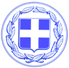 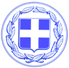                       Κως, 3 Μαΐου 2017ΔΕΛΤΙΟ ΤΥΠΟΥΘΕΜΑ : ‘’ Ξεκίνησαν τα έργα για τη συντήρηση των αθλητικών εγκαταστάσεων στην Αντιμάχεια και στο 2ο Λύκειο Κω.’’Η Δημοτική Αρχή και το Τοπικό Συμβούλιο Αντιμάχειας από την πρώτη στιγμή προχώρησαν σε έργα συντήρησης των αθλητικών εγκαταστάσεων, που είχαν παραδοθεί στη φθορά του χρόνου.Αυτή τη στιγμή βρίσκονται σε εξέλιξη νέες εργασίες συντήρησης στα πλαίσια του έργου ‘’ Συντήρηση αθλητικών εγκαταστάσεων Αντιμάχειας – 2ου Λυκείου Κω’’Το έργο περιλαμβάνει τις ακόλουθες παρεμβάσεις:-Αντικατάσταση στεγάστρου στο ανοικτό γήπεδο ποδοσφαίρου της Αντιμάχειας. Ήδη έχει αφαιρεθεί το παλαιό.-Αντικατάσταση περίφραξης γηπέδου 5 x 5 στην Αντιμάχεια. Ήδη έχει αφαιρεθεί η παλαιά. -Περίφραξη στο προαύλιο του 2ου Λυκείου Κω προκειμένου να δημιουργηθεί γήπεδο ποδοσφαίρου με συνθετικό χλοοτάπητα. Οι εργασίες αρχίζουν την Παρασκευή.Τα έργα που χρηματοδοτούνται από ίδιους πόρους του Δήμου, αναμένεται να έχουν ολοκληρωθεί μέχρι το τέλος Ιουνίου.Η Κως προχωρά μπροστά με έργα.Γραφείο Τύπου Δήμου Κω